EXTRACT ONEFrom ‘The Cook-up’ (p.34)‘Fiery broth and witch’s brewFoamy froth and riches blueFume and spume and spoondrift sprayFizzle swizzle shout hoorayWatch it sloshing, swashing, sploshingHear it hissing, squishing, spissingGrandma better start to pray.’
EXTRACT TWODouble, double toil and trouble from Macbeth by William Shakespeare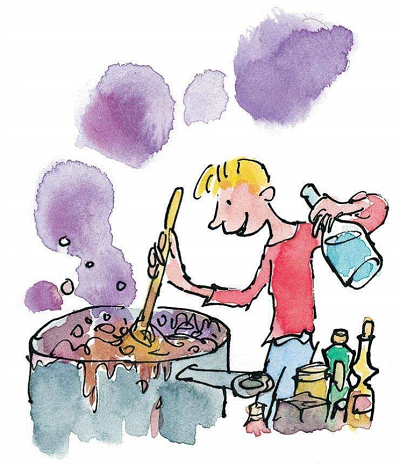 Double, double toil and trouble;Fire burn and caldron bubble.Fillet of a fenny snake,In the caldron boil and bake;Eye of newt and toe of frog, Wool of bat and tongue of dog,Adder’s fork and blind-worm’s sting,Lizard’s leg and howlet’s wing,For a charm of powerful trouble,Like a hell-broth boil and bubble.Double, double toil and trouble;Fire burn and caldron bubble.Cool it with a baboon’s blood,Then the charm is firm and good